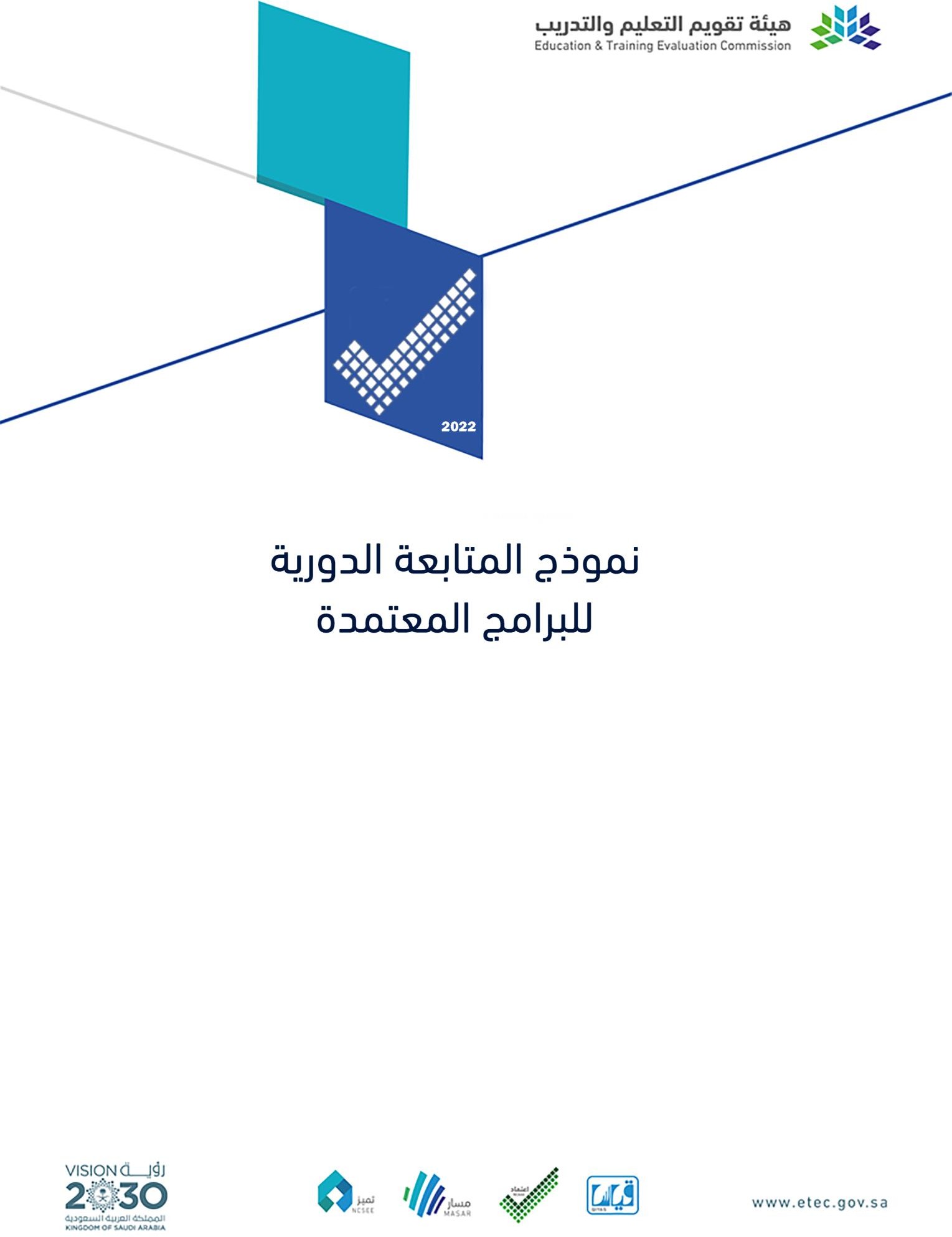 أولاً: مستوى التغييرات الجوهرية في البرنامج (إن وجدت(.ثانياً : مستوى الإنجاز في معالجة الشروط الواردة في تقرير مراجعة الاعتماد (إن وجدت(ثالثا: مستوى الإنجاز في معالجة توصيات تقرير مراجعة الاعتمادرابعا: تقرير قياس نواتج التعلمخامسا: تقرير قياس مؤشرات الداءسادسا: توصيات المركز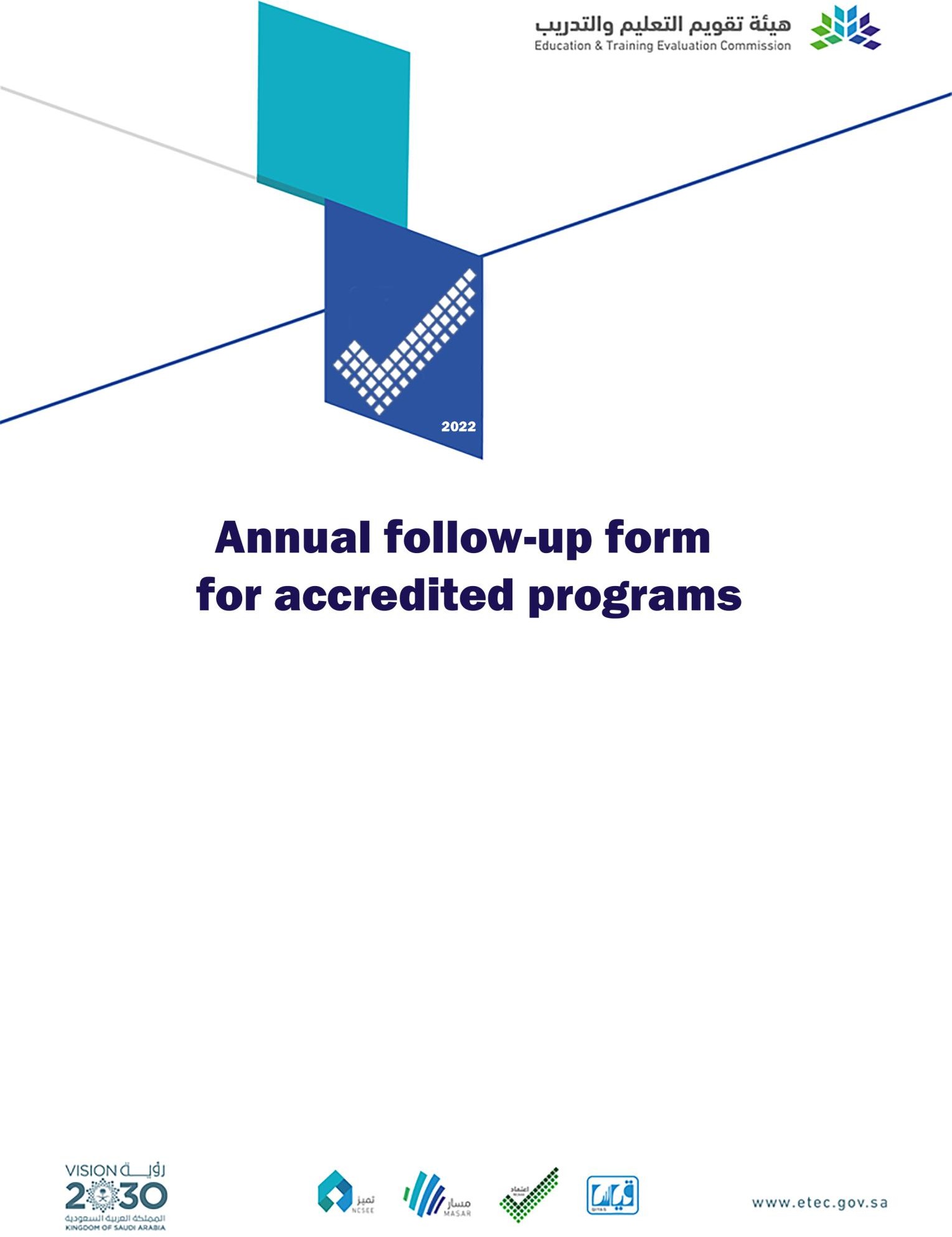 First: Substantive changes to the Program (if any):Second: The level of achievement in observing the conditions stated in the accreditation review report (if any).Third: The level of achievement in addressing the recommendations of the accreditation review reportFourth: The Program Learning Outcomes Assessment ReportFifth: KPIs Achievement ReportSixth: NCAAA Notations and recommendationsتاريخ قرار الاعتماد:الجامعة:الكلية:البرنامج:ملحوظات مركز اعتماد(يعبأ من قبل المركز)نوع التغيير(يعبأ من قبل البرنامج)مجالالتغييرملحوظات مركز اعتماد على مستوى الإنجاز(يعبأ من قبل المركز)الدلة(يعبأ من قبل البرنامج)العمال المنجزة لمعالجة الشرط(تذكر النقاط مرقمة فقط((يعبأ من قبل البرنامج)نص الشرط(كما وردت في التقرير((يعبأ من قبل البرنامج)رقم الشرط(كما وردت في التقرير(123ملحوظات مركز اعتماد على مستوى الإنجاز(يعبأ من قبل المركز)الدلة(يعبأ من قبل البرنامج)الأعمال المنجزة لمعالجة التوصيةيتذكر النقاط مرقمة فقط)(يعبأ من قبل البرنامج)نص التوصية (كما وردت في التقرير((يعبأ من قبل البرنامج)رقم التوصية(كما وردت في التقرير(123ملحوظات مركز اعتماد على تقرير قياس نواتج التعلم للبرنامجت1234ملحوظات مركز اعتماد على تقرير مؤشرات الأداءت1234ملحوظات مركز اعتماد حول تقارير الأداء السنويةت1234Date of the AccreditationInstitutionCollegeProgramAreaChange(To be completed by the Program)NCAAA Response(To be completed by the NCAAA)Condition number(As stated in the RPR)Condition statement(As mentioned in the RPR)(To be completed by the Program)The activities achieved to observe the condition(State as bullet point only)(To be completed by the Program)Evidence(To be completed by the Program)Notions on achievement level(To be completed by the NCAAA)Rec. number(As stated in the RPR)Recommendation statement(As mentioned in the RPR)(To be completed by the Program)The activities achieved to observe the Recommendation (State as bullet point only)(To be completed by the Program)Evidence(To be completed by the Program)Notions on achievement level(To be completed by the NCAAA)No.NCAAA notations and recommendation1234No.NCAAA notations and recommendation1234No.NCAAA notations and recommendation5678